CorporateIslamabad, April 20th, 2019Crafts bazaar at Islamabad Serena Hotel draws huge interestISLAMABAD - Nomad Art Gallery in collaboration with Serena Hotels arranged Crafts Bazaar at Serena Hotel Court Bazaar. Over 28 business concerns especially from Northern Areas of Pakistan, participated in the Crafts bazaar.Various stalls were established where traditional items from these areas were displayed.The diplomatic community particularly evinced interest in handcrafts and hand-made traditional dresses.Apart from traditional dresses, artificial jewelry; home-made honey; dry fruits and other stuff also remained centre of attraction.Ambassador of Italy Stefano Pontecorvo together with CEO Serena Hotels Central and East Asia Aziz Boolani and Nageen Hayat of Nomad Art Gallery inaugurated the Crafts bazaar.The Italian ambassador in his speech praised Serena hotels for facilitating such an impressive event and providing the people with an opportunity of buying traditional handicrafts and other stuff.CEO Serena Hotels Aziz Boolani assured that his organization would continue to hold such events with a view to promoting cultural and traditional heritage of PakistanPress Contact
Hussain Odhwani
Manager Marketing & Communication
Tel: +92 333 6349264
hussain.odhwani@serena.com.pk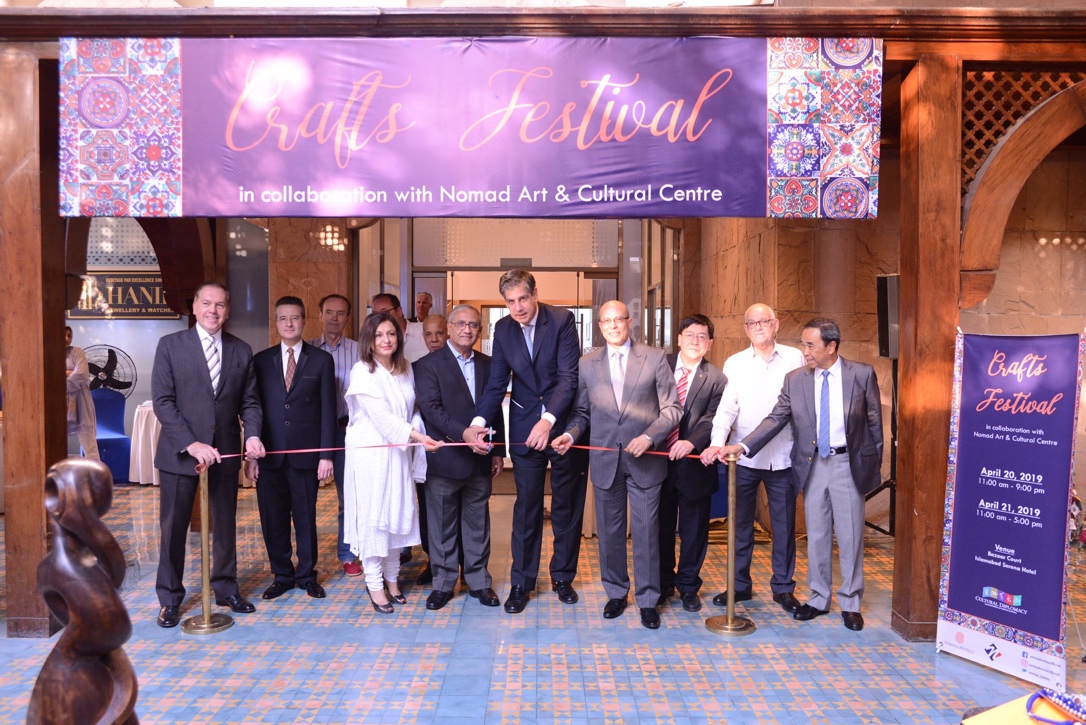 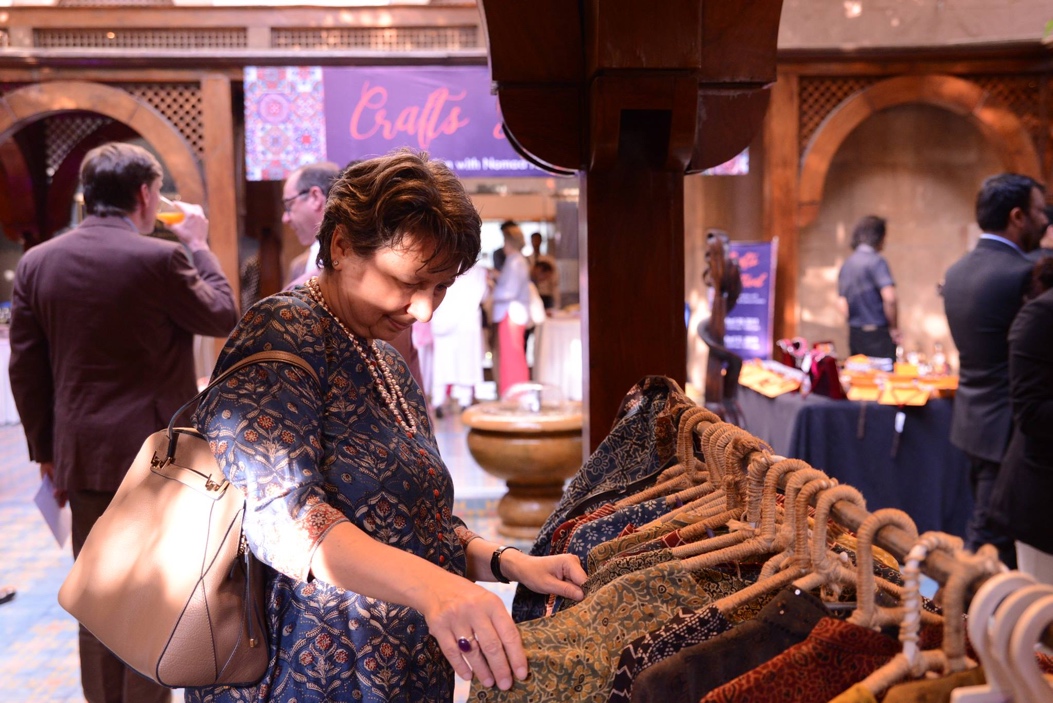 